МКОУ «Новокаякентская СОШ»с. НовокаякентКаякентский район Республика Дагестан        Дидактический материл по теме «Работа мышц»                                    (для учащихся 8 классов)Автор: учитель биологии		МКОУ «Новокаякентская СОШ»Умалатова Равганият Бийбулатовна                                          с.Новокаякент                                             2017 г.           Пояснительная запискаДанный дидактический материал по теме «Работа мышц» рекомендуется для учащихся 8 класса. Материал включает карточки, на которые учащиеся дают письменный ответ. Карточки рекомендуются для проверки знаний, учащихся о работе мышц. Задачи: проверка знаний учащихся о работе мышц. Оборудование: карточки с заданиями. Деятельность учащихся: написание учащимися ответов на карточки.Деятельность учителя: обеспечение учащихся листками и карточками.  Проверка и анализ ответов на карточки. Дидактический материл по теме «Работа мышц»Карточка №1.1.Вставьте в текст пропущенные термины из предложенного перечня, используя для этого цифровые обозначения. Запищите в текст цифры, выбранных ответов, а затем получившуюся последовательность цифр (по тексту) запищите в таблицу.Мышцы могут совершать динамическую и … (А) работу.  …(Б) -  при поднятии тяжестей, ходьбе, беге Движение в суставе обеспечивается как минимум двумя мышцами: мышцами- сгибателями; … (В). Мышцы … (Г), то есть, происходит их истощение, уменьшение в объеме и массе, потеря жизнедеятельности. Работой мышц управляет … (Д) система, эта работа носит рефлекторный характер.Перечень терминов:1) нервная2) статистическая3) атрофируются 4) мышцы - разгибатели5) динамическая  Ответ:2.Что происходит с мышцами в результате длительного бездействия?Карточка №2.1.Какие мышцы показаны на рисунке? Какие выполняют функции?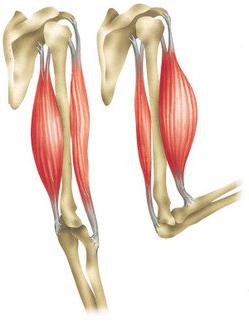 2.Какие два вида работ могут совершать мышцы? При каких условиях?Карточка №3.1.Почему изображенные на рисунке мышца называют синергисты и антагонисты?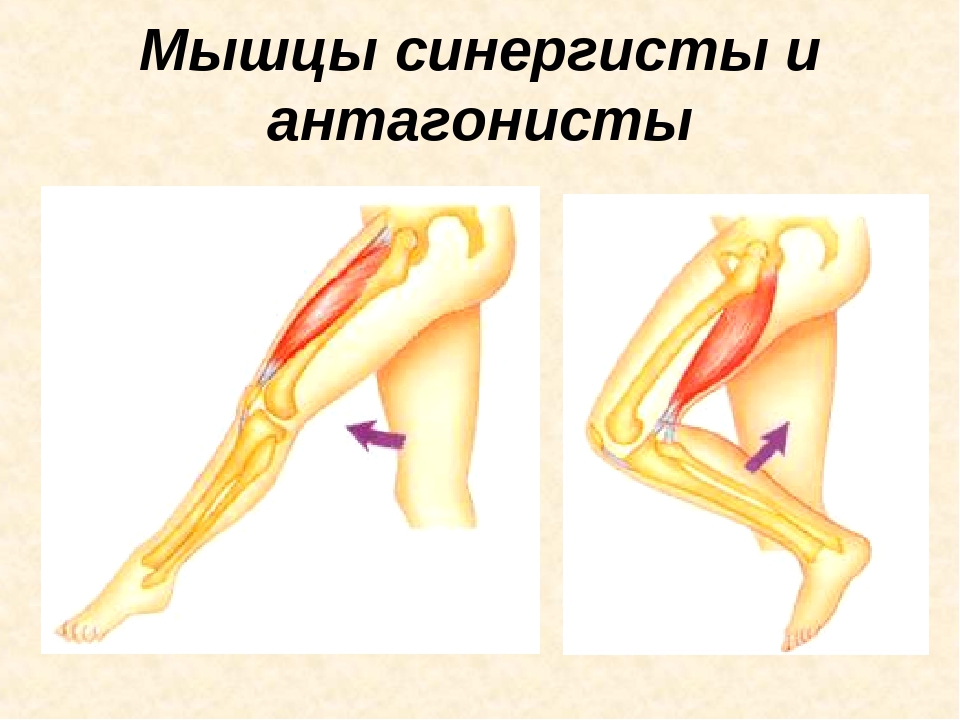  2. Что такое утомляемость? С какими процессами связано утомление мышц? Как можно снять утомление?Источники информации:1. Биология.8 класс. Человек: Учеб. Для общеобразовательных учреждений /  Н. И. Сонин, М.Р. Сапин. – 6 –е изд., стереотип. -М.: Дрофа, 2004.- 216 с2.http://fb.ru/misc/i/gallery/10443/24421.jpg строение мышц3.https://ds04.infourok.ru/uploads/ex/026a/0006f3c1-ecdf1a65/img8.jpg Мышцы синергисты и антагонистыАБВГД